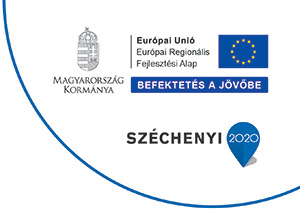 				Tömörkény Községi ÖnkormányzatPályázati FelhívásaTisza-menti virágzás” Ösztöndíj alapítása az EFOP 3.9.2-16-2017-00005 számú projekt keretein belül, hátrányos helyzetű tanulók, fiatalok számáraTömörkény Községi Önkormányzat Képviselő-testülete 25/2018. (IV.27.) önkormányzati határozat szerint, a Tisza-menti virágzás Ösztöndíj Szabályzat elfogadásával,az EFOP 3.9.2.-16-2017-00005 számú projekt keretein belül hátrányos helyzetű tanulók, fiatalok számára ösztöndíjat alapít.Személyi feltételek:A Szabályzat hatálya kiterjed a Csongrád, Csanytelek, Felgyő, Tiszasas és Tömörkény településen élő, középiskolai tanulmányokat folytató azon hátrányos vagy halmozottan hátrányos helyzetű fiatalokra, akik a pályázati év december 31. napjáig 16. életévüket betöltötték, de nem töltötték be 19. életévüket, vállalják, hogy tanulmányaikat folytatják vagy szakmájukat megszerzik, és az EFOP 3.9.2-16-2017-00005 számú projekt keretein belül és/vagy a településen működő intézményeknél önkéntes munkát végeznek az ösztöndíj folyósításának évében, valamint az azt követő 3 évig.A pályázat benyújtásának határideje és módja, a határidő elmulasztásának jogkövetkezményei: A pályázat benyújtásának határideje a Szabályzat alapján 2018. június 30. napja. (Tekintettel arra, hogy a 2018. évben június 30. szombati napra esik, a pályázat leadási határideje 2018. július 2. napján 16:00). A pályázatot a Tömörkény Községi Önkormányzat 6646 Tömörkény, Ifjúság u. 8. szám alá, a pályázati kiírás mellékletét képező formanyomtatványon, személyesen vagy meghatalmazott útján kell eljuttatni. A pályázat benyújtásának határideje jogvesztő, a határidő után beérkezett pályázatok nem kerülnek elbírálásra.Az ösztöndíj havi összege:Az ösztöndíj havi összege 20.000Ft, mely a támogatott keretlétszámot is figyelembe véve az EFOP 3.9.2-16-2017-00005 számú projekt költségvetésében erre a célra biztosított összeg.Az ösztöndíjat a tanulói jogviszony fennállása alatt a tanítási évben, szeptember 1.- augusztus 31. napjáig 12 hónapra kell folyósítani. Az ösztöndíjat első alkalommal a támogatási szerződés aláírásától számított 15 napon belül, ezt követően havonta, a tárgyhónap 10. napjáig kell a pályázó által megadott számlaszámra átutalni. Az ösztöndíj felülvizsgálatát követően a február havi ösztöndíj összegét a tárgyhónapot követő hónap ösztöndíjával együtt kell folyósítani. Az ösztöndíj fedezetét a projekt ideje alatt az EFOP 3.9.2-16-2017-00005 számú projekt költségvetése, ezt követően a konzorciumi tagok költségvetése – az erre a célra elkülönített keretösszeg erejéig - biztosítja.A pályázatok elbírálásának határideje és rendje:A beérkezett pályázatokról a Tömörkény Községi Önkormányzat Képviselő Testülete az alábbi szempontokat mérlegelve dönt:Tanulás iránti motiváció értékelése motivációs levél és tanulmányi átlag alapján: 20%Feltételek vállalása (önkéntes munka): 40%Nagycsaládban él vagy egyszülős családban él: 10%Egy főre eső jövedelem: 30% A beérkezett pályázatokat a Képviselő-testület bírálja el. A Képviselő-testület a pályázók sorrendjéről és a támogatottak személyéről minden év július 30. napjáig dönt. A döntését arra a körülményre figyelemmel köteles meghozni, hogy az ösztöndíjjal támogatottak összlétszáma egyetlen esetben sem haladhatja meg az adott évi pályázati kiírásban szereplő létszámot.A pályázót, a pályázat eredményéről a Polgármester írásban értesíti. A sikeres pályázóval Tömörkény Községi Önkormányzat a pályázat eredményéről szóló értesítés kézhezvételétől számított 15 napon belül támogatási szerződést köt. Amennyiben a pályázó a támogatási szerződést határidőn belül, bármely okból nem köti meg, úgy a Tömörkény Községi Önkormányzat, a Képviselő-testület által felállított sorrendben a következő, ugyanazon típusú pályázatot benyújtóval köt támogatási szerződést.
A pályázathoz csatolandó mellékletek:A pályázathoz csatolni kell az alábbi dokumentumokat:a) az intézmény által kiállított év végi bizonyítvány másolatát b) a tanulói jogviszonyra vonatkozó intézményi igazolást c) lakcímkártya és személyigazolvány másolatát vagy más személyazonosításra alkalmas (fényképet és személyes adatokat tartalmazó) okmányt d) igazolást hátrányos, halmozottan hátrányos helyzet fennállásáróle) motivációs levelet (maximum 2 A/4-es oldal)f) nyilatkozatot önkéntes munka vállalásárólg) igazolást arról, hogy családjában 3 vagy annál több gyermeket nevelnek (családi pótlék utolsó bankszámla kivonatának másolata)Az ösztöndíjjal járó lényeges kötelezettségek, azok megszegéséhez főződő jogkövetkezmények:Az ösztöndíjban részesülő tanuló kötelezettségeAz ösztöndíjban részesült tanulói jogviszonnyal rendelkező diák köteles:az előírt tanulmányi kötelezettségének eleget tenni, a képzéssel megszerezhető végzettséget vagy szakmát megszerezni és a képességeihez mérten továbbtanulni. a projektben keretein belül és/vagy a településen működő intézményeknél az ösztöndíj folyósításának évében és az azt követő 3 évig önkéntes munkát vállalni,tanulói jogviszonyában beállt változásokat a konzorciumi tag felé 15 napon belül bejelenteni.Az ösztöndíj megszüntetése és visszafizetése:Az ösztöndíjra való jogosultságot meg kell szüntetni, ha:a) a középiskolával a tanulói jogviszony bármely okból megszűnik,b) az ösztöndíjban részesülő tanuló jogviszonyát határidőn belül nem igazolja, és mulasztását igazolásra történő felszólításának kézhezvételétől számított 15 napon belül sem pótolja,c) a pályázó az ösztöndíjra való jogosultság megszüntetését méltányolható okból kéri.Az ösztöndíj megszüntetéséről a konzorciumi tag képviselője dönt.A pályázati kiírásban nem szereplő kérdésekben a Szabályzat rendelkezései az irányadók.